Приложение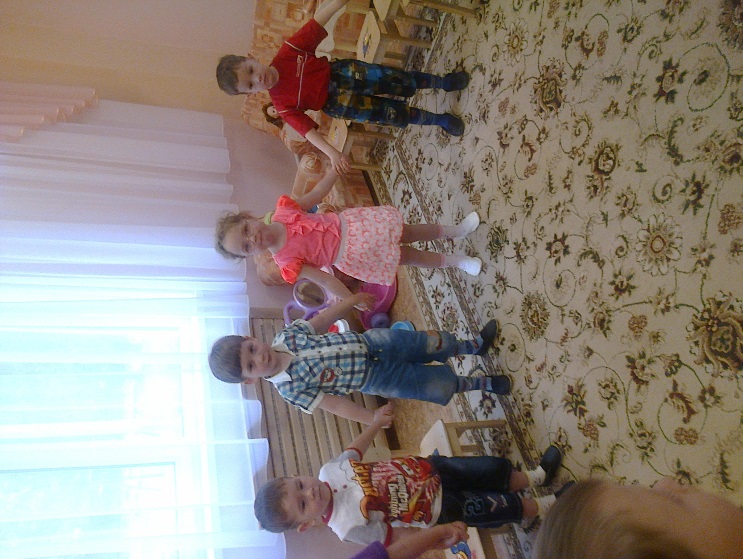 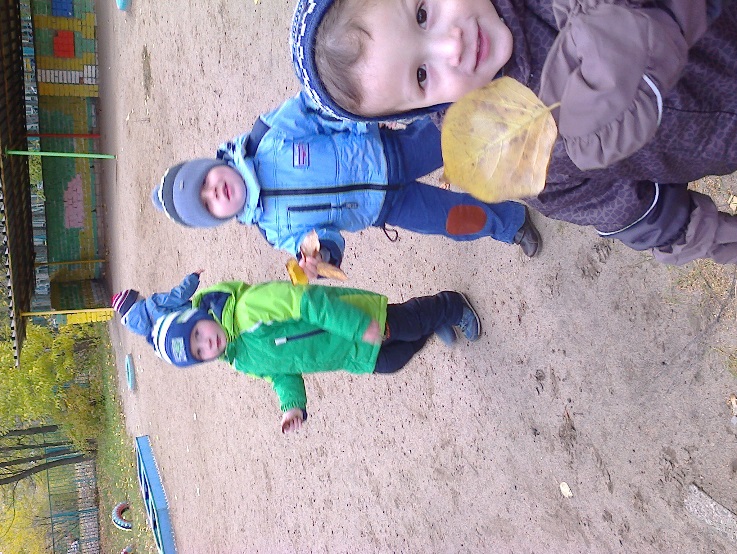 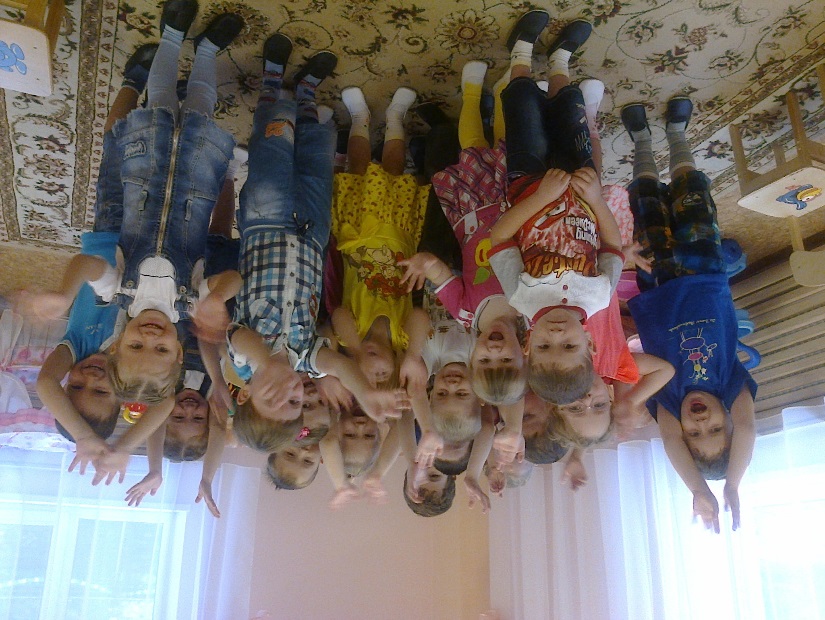 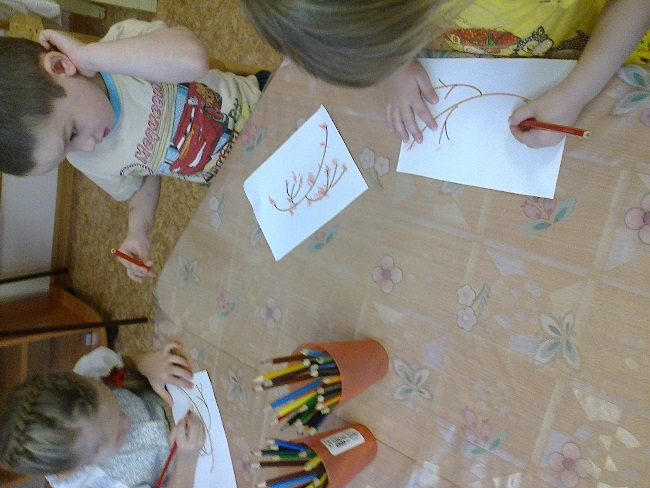 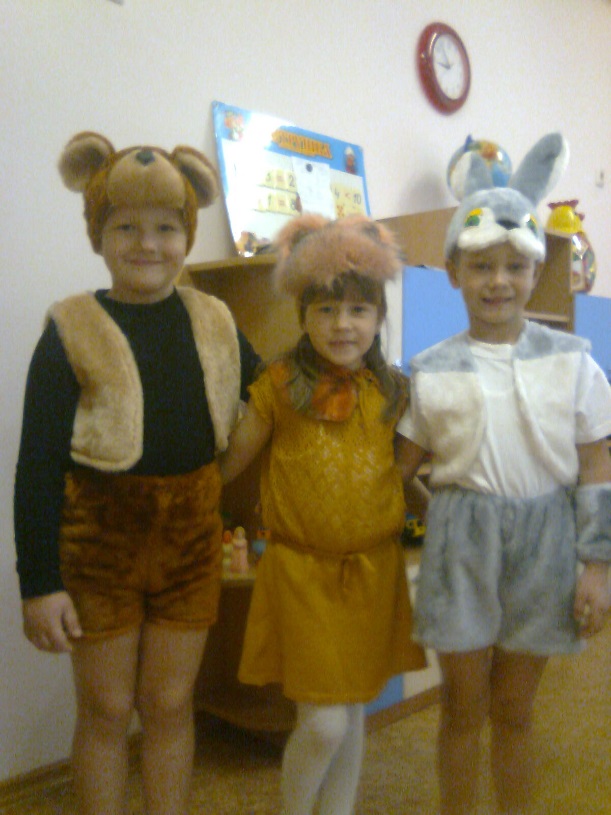 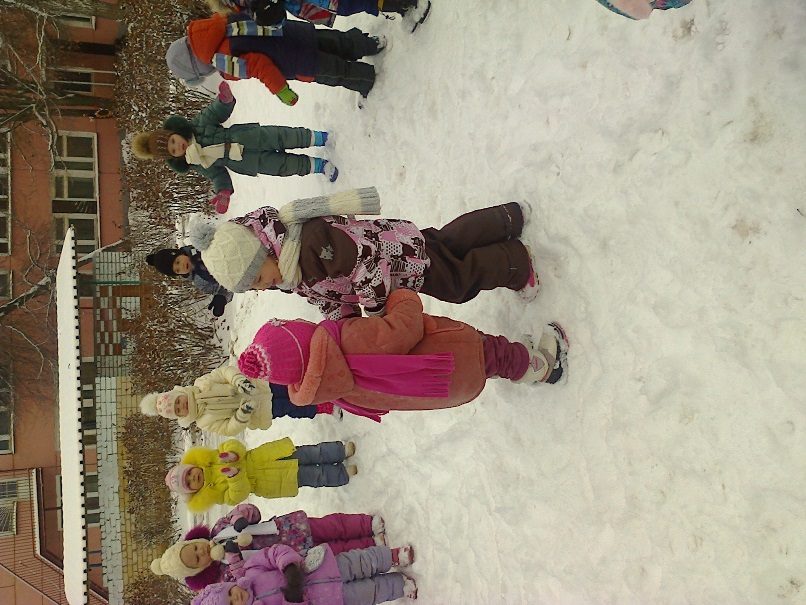 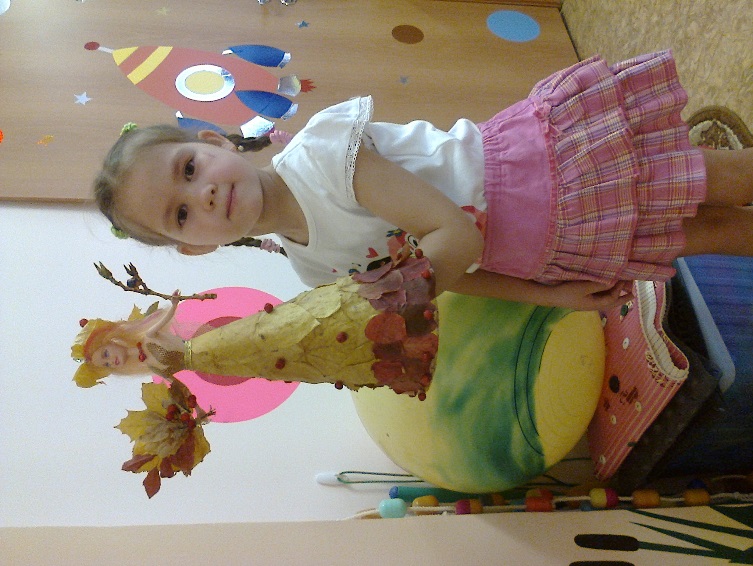 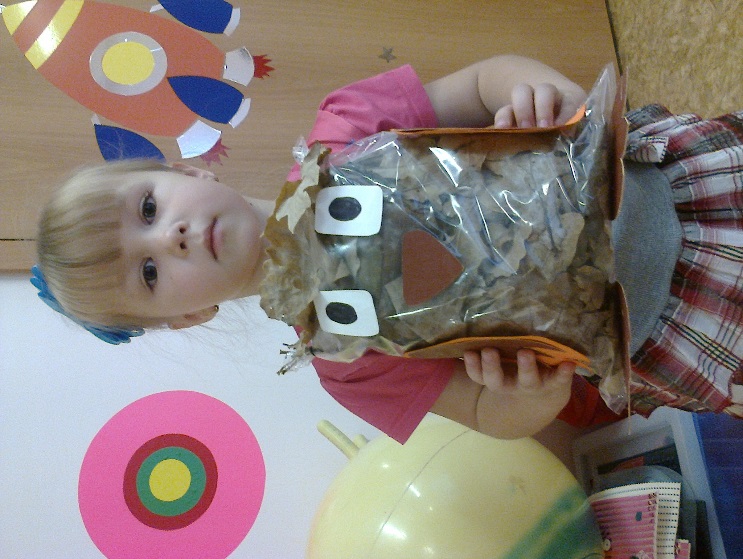 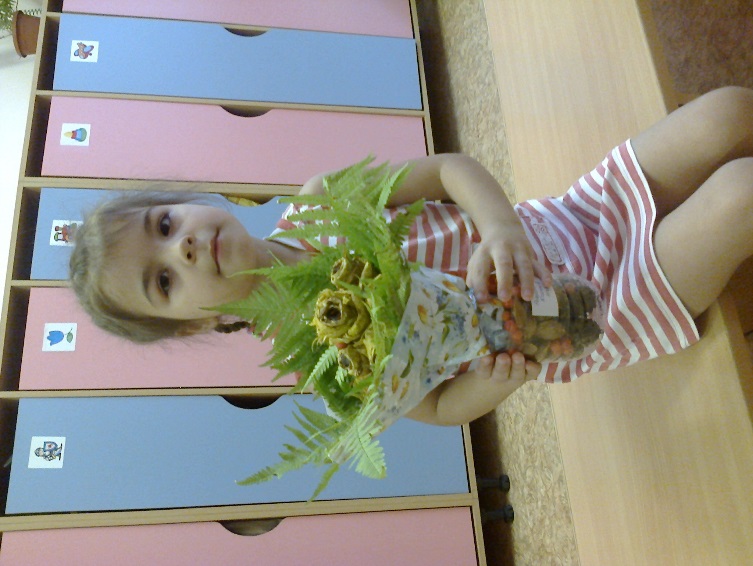 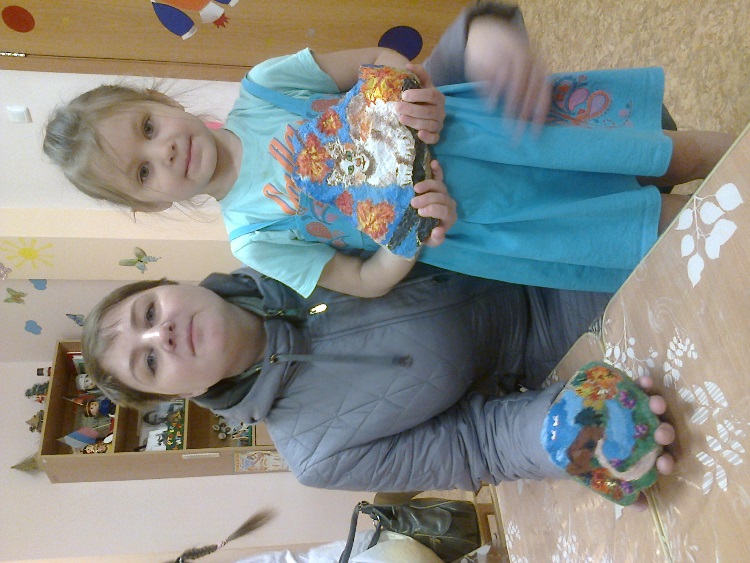 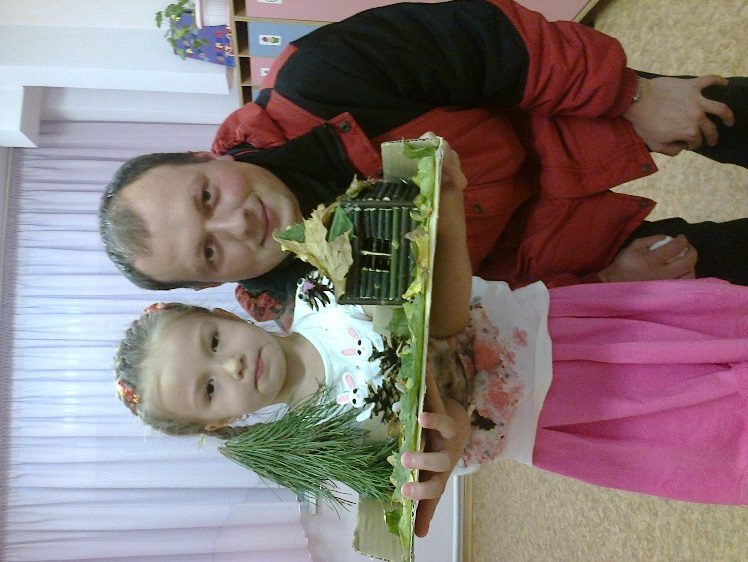 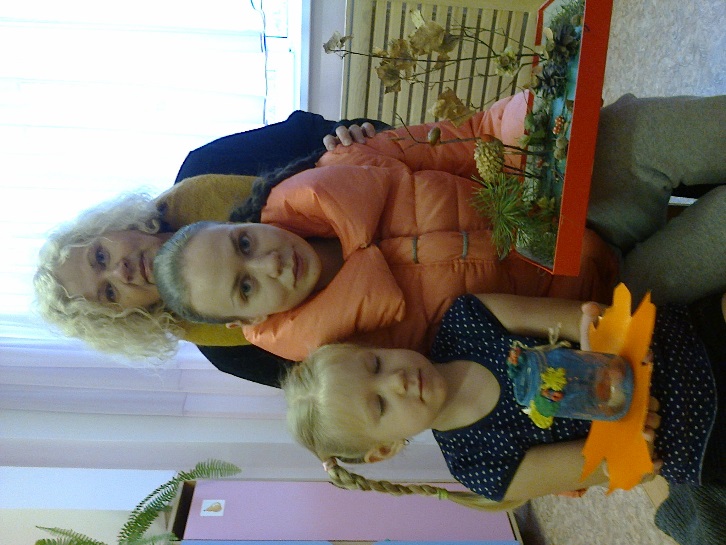 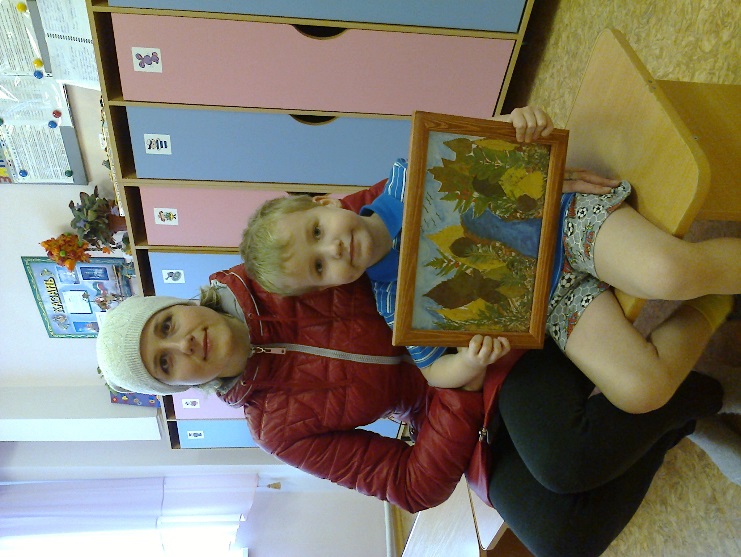 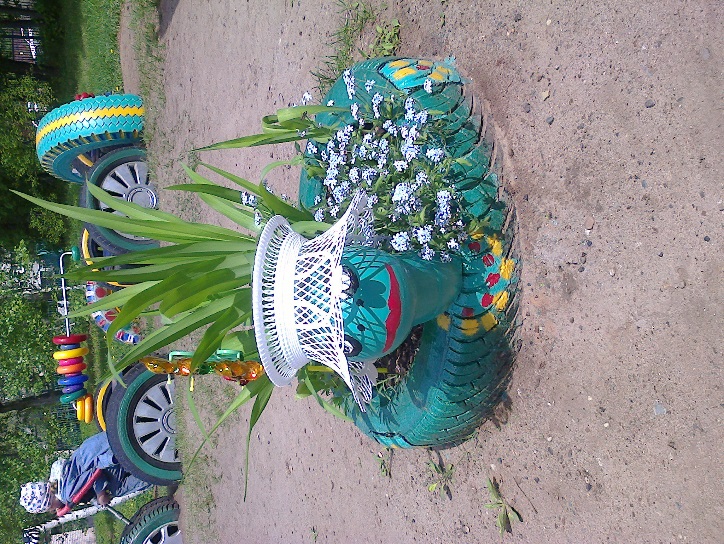 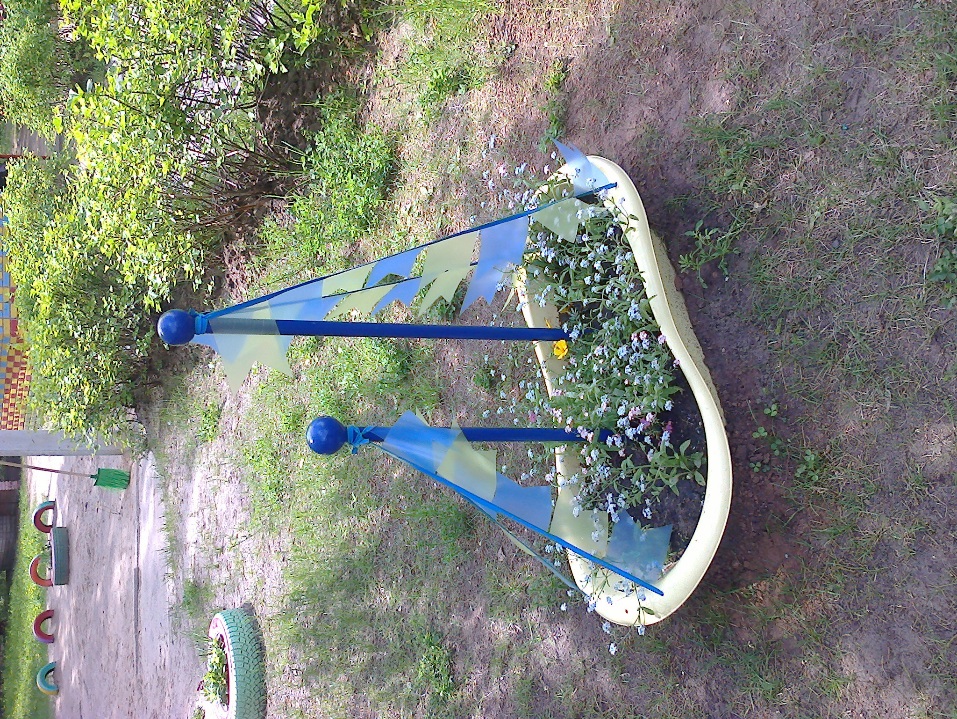 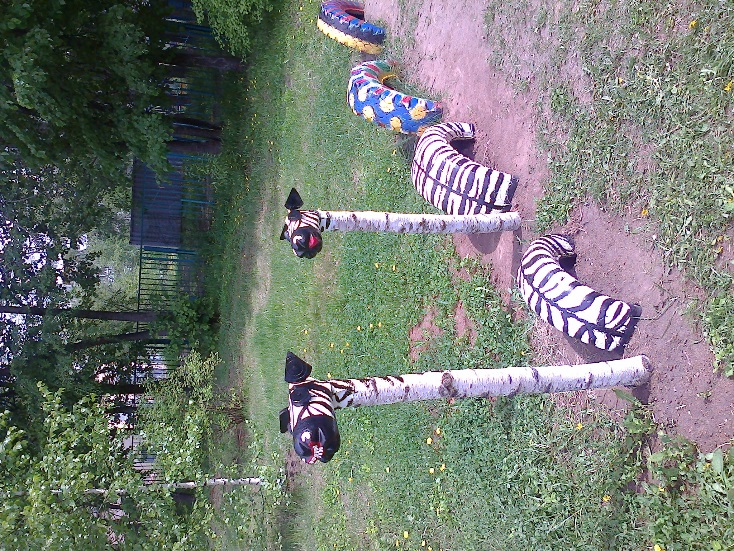 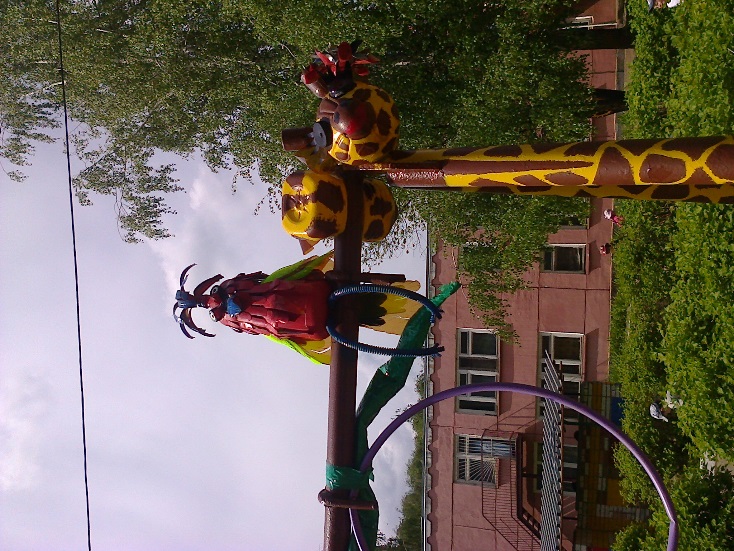 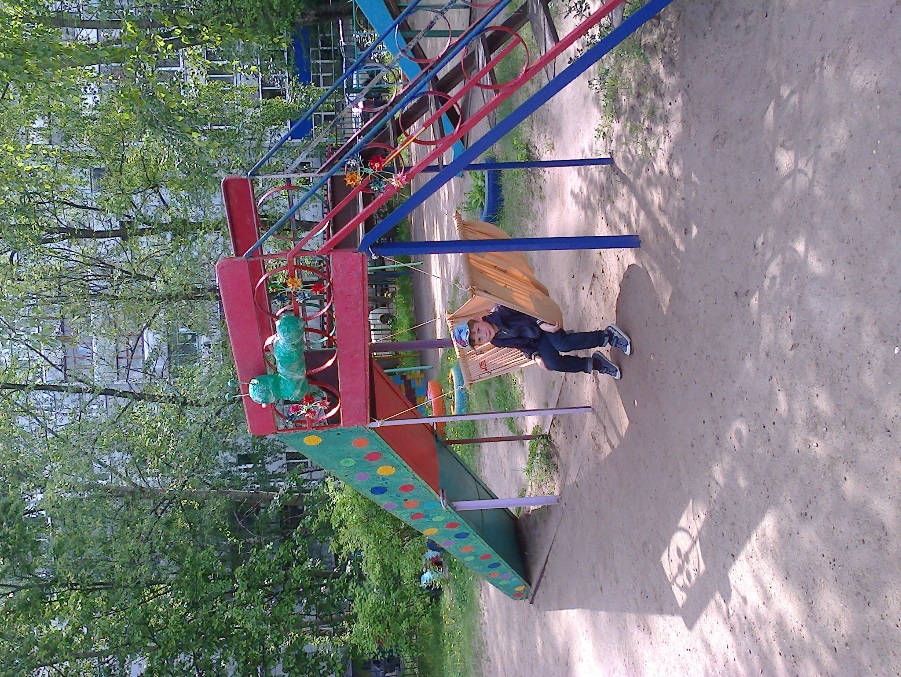 